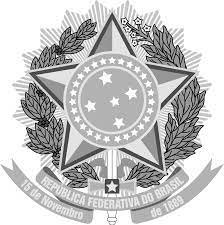 SERVIÇO PÚBLICO FEDERALUNIVERSIDADE FEDERAL DA PARAÍBACENTRO DE CIÊNCIAS EXATAS E DA NAUREZACOORDENAÇÃO DOS CURSOS DE GRADUAÇÃO EM QUÍMICAATA DE DEFESA DE TRABALHO DE CONCLUSÃO DE CURSOAta da sessão de defesa de Trabalho de Conclusão de Curso para obtenção do grau de ________________ em Química do(a) discente __________________________________,matrícula nº ___________________, realizada aos _____ (____________________________) dias do mês de _______________________ de 20____, às ______h_____min. Reuniram-se no(a) ____________________________________________________________, UFPB, Campus I, João Pessoa, os membros da Banca Examinadora composta pelos(as) professores(as) _________________________________________, __________________________________(examinadores) e ___________________________________________________ (presidente/orientador(a)), com o objetivo de proceder à avaliação do Trabalho de Conclusão de Curso de intitulado “______________________________________________________”.. Após a apresentação do trabalho pelo(a) discente e a arguição pela banca examinadora, os membros reuniram-se para deliberar sobre a nota a ser atribuída ao referido Trabalho de Conclusão de Curso. O(A) presidente da sessão, Prof.(a) ________________________________________, comunicou ao aluno(a) e demais presentes que, por decisão da Banca, foi atribuída ao Trabalho de Conclusão de Curso a nota______ (_____________________________). Nada mais havendo a tratar, lavrou-se a presente ata que vai assinada pelos membros da Banca. João Pessoa, ______ de ___________________ de 20_____.___________________________________________________ Orientador(a)___________________________________________________ Examinador(a) 1___________________________________________________ Examinador(a) 2